24.3.2020.Dragi učenici, danas počinjemo sa novim projektom ,, OBOJENI SVET,,Vaš prvi zadatak je da na listu od bloka nacrtate nekoliko primera 2-3 različitih sorti jedne vrste voća ili povrća, da obojite tehnikom po izboru: drvene bojice, pastelne boje, tempere...Na primer jabuka, ista voćka, ali različita sorta. Urađen zadatak vratiti do sledećeg utorka.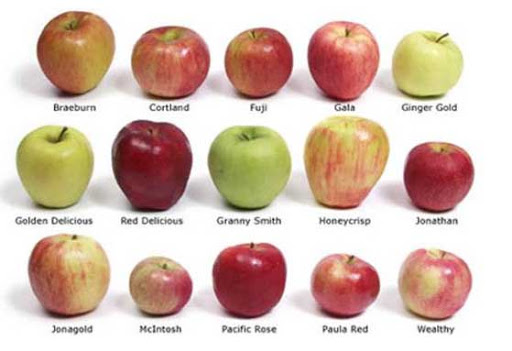 